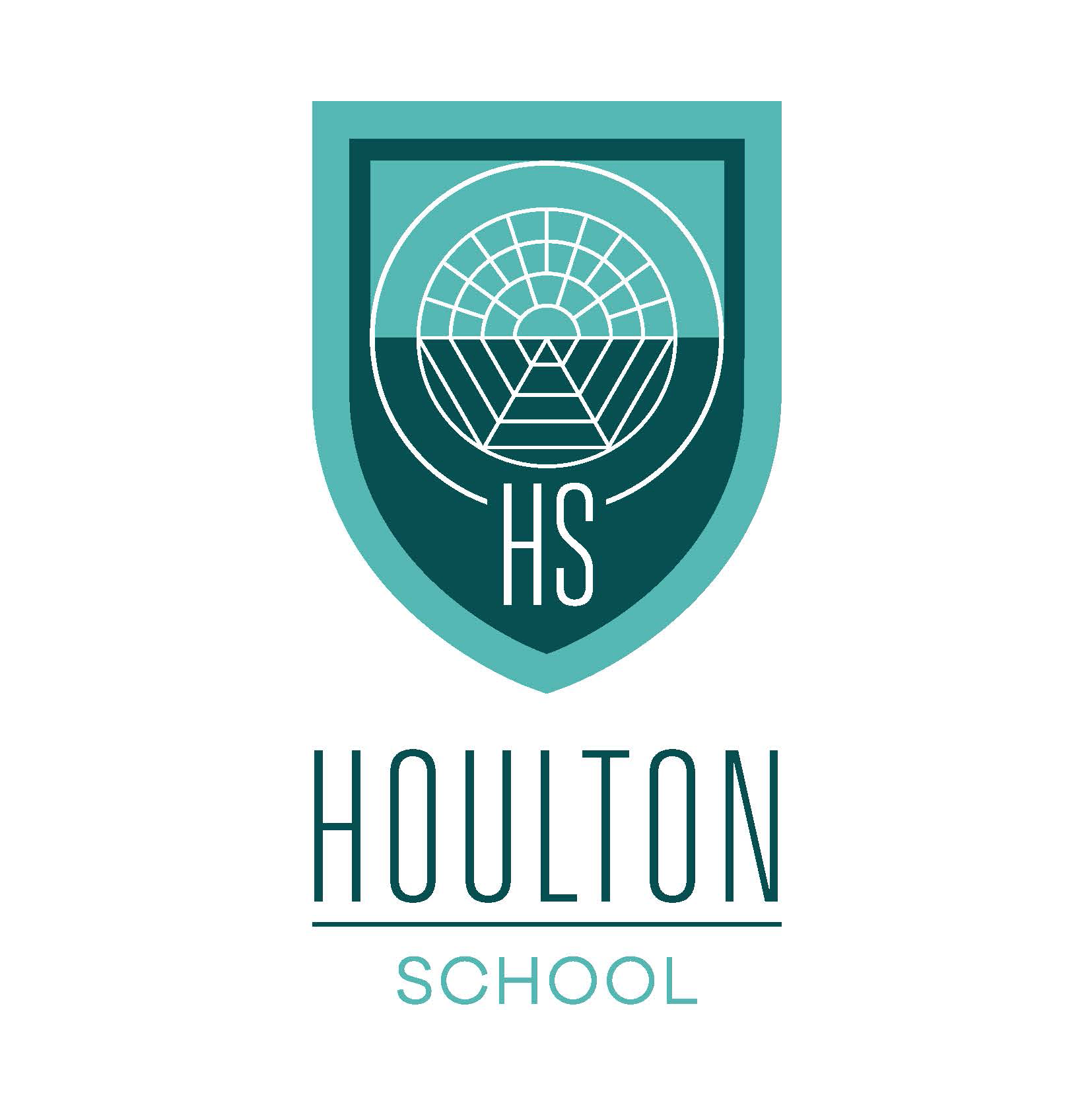 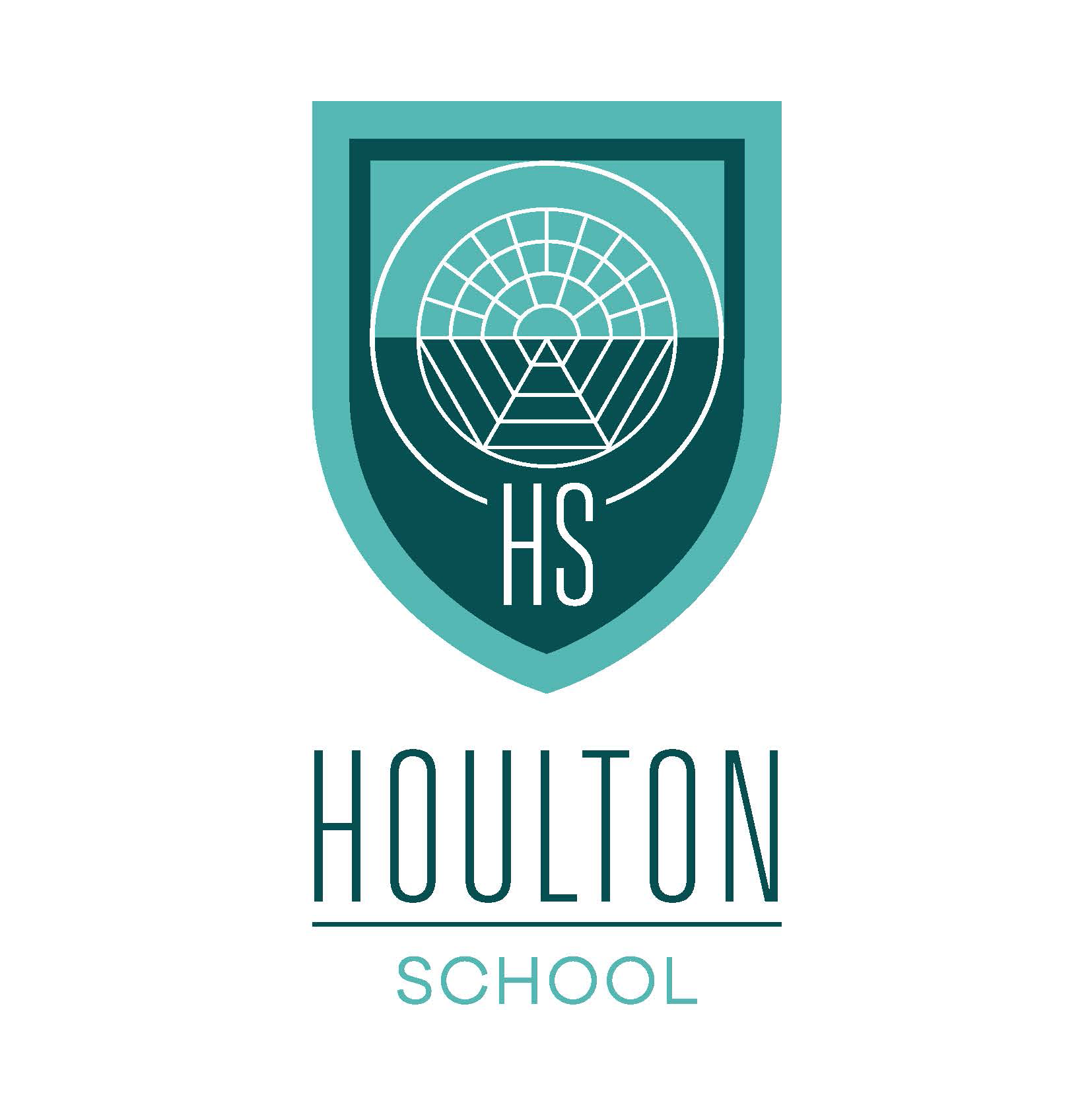 Weekly Bulletin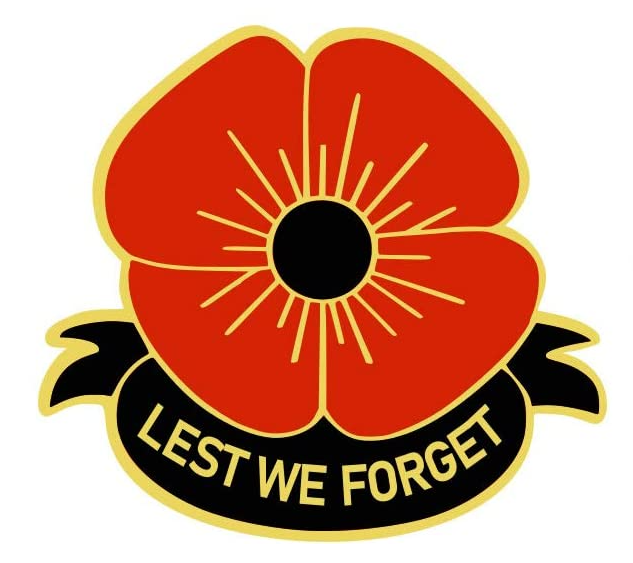 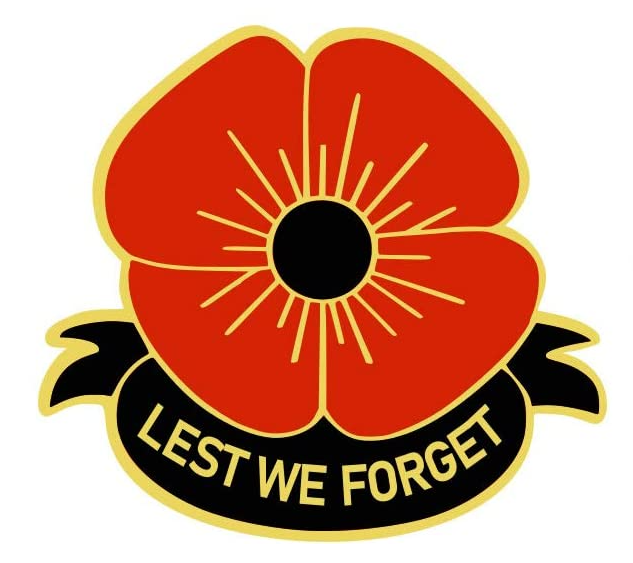 Week ending Friday 11 November 2022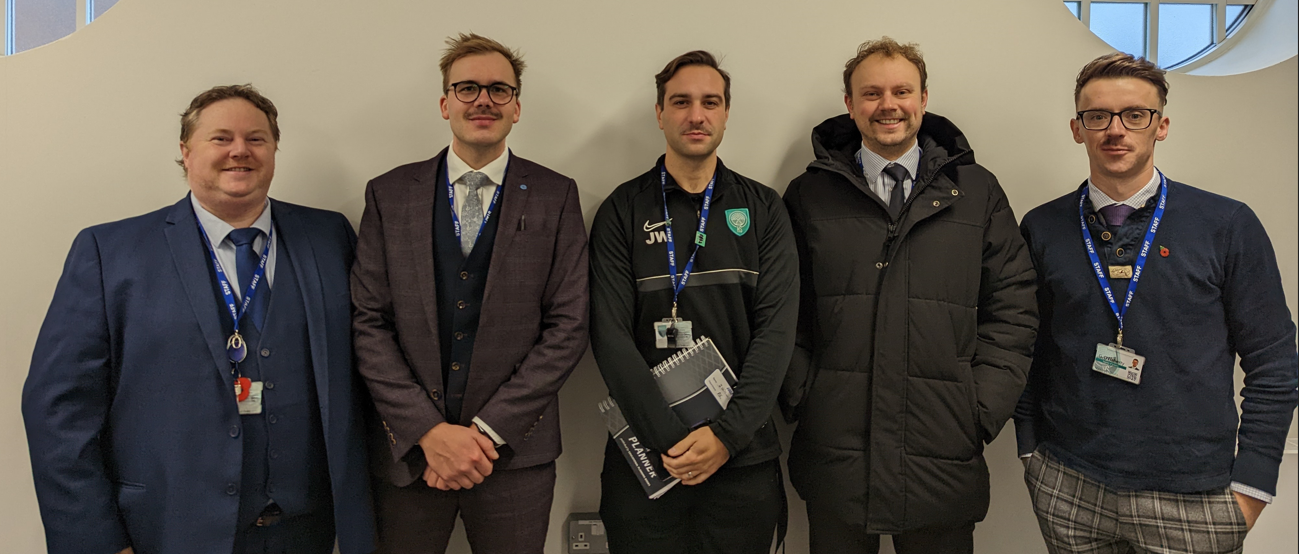 Next week is WEEK B